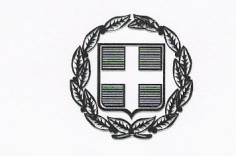 ΠΡΟΣΚΛΗΣΗΟ Δήμος μας ενδιαφέρεται να αναθέσει την παροχή υπηρεσιών –περισυλλογής, μεταφοράς και σταβλισμού ανεπιτήρητων παραγωγικών ζώων (βοοειδών ) για τις υποχρεώσεις του Δήμου που απορρέουν από τις παρ. 2 και 4 , του άρθρου 17 , του Ν.4056/2012 (ΦΕΚ 52/12-3-2012), σύμφωνα με την από Νο8 Μελέτη του Αυτοτελούς Τμήματος Τοπικής Οικονομικής Ανάπτυξης.ΕΝΔΕΙΚΤΙΚΟΣ ΠΡ/ΣΜΟΣΓια την κάλυψη της δαπάνης έχει εκδοθεί α) η υπ’ αριθ.πρωτ.26390/03.08.2021 (ΑΔΑ:ΨΝΝΥΩΛΙ-8Ψ6), Απόφαση Ανάληψης Πολυετούς Υποχρέωσης και β)τη βεβαίωση του Αναπληρωτή Προϊσταμένου της Δ/νσης Οικονομικών Υπηρεσιών, επί της ανωτέρω απόφασης ανάληψης υποχρέωσης, για την ύπαρξη διαθέσιμου ποσού στον Κ.Α.Ε 00-6495.021 του προϋπολογισμού του Δήμου οικονομικού έτους 2021 και 2022, τη συνδρομή των προϋποθέσεων της παρ.1 του άρθρου 4 του Π.Δ.80/2016 και τη δέσμευση στο οικείο Μητρώο Δεσμεύσεων της αντίστοιχης πίστωσης με α/α: Α/819.5 /2021.Η ανάθεση της υπηρεσίας θα γίνει με κριτήριο κατακύρωσης την πλέον συμφέρουσα προσφορά από οικονομικής άποψης , βάσει τιμής (χαμηλότερη τιμή) σύμφωνα με τα οριζόμενα στο άρθρο 118 Του ν.4412/2016.Παρακαλούμε να μας αποστείλετε σχετική προσφορά για τις ανωτέρω υπηρεσίες μέχρι την 11/08/2021 και ώρα 12:00μ.μ.. Οι προσφορές θα υποβάλλονται στο Αυτοτελές Τμήμα Τοπικής Οικονομικής Ανάπτυξης και στο e-mail: toa@lefkada.gov.gr .Προς απόδειξη της μη συνδρομής των λόγων αποκλεισμού από διαδικασίες σύναψης δημοσίων συμβάσεων των παρ.1 και 2 του άρθρου 73 του Ν.4412/2016, παρακαλούμε, μαζί με την προσφορά σας, να μας αποστείλετε τα παρακάτω δικαιολογητικά:α. απόσπασμα ποινικού μητρώου ή Υπεύθυνη δήλωση εκ μέρους του οικονομικού φορέα, σε περίπτωση φυσικού προσώπου ότι δεν συντρέχουν οι λόγοι αποκλεισμού της παραγράφου 1 του άρθρου 73  του Ν.4412/2016. Σε περίπτωση νομικού προσώπου η προαναφερόμενη υπεύθυνη δήλωση υποβάλλεται εκ μέρους του νομίμου εκπροσώπου του, όπως αυτός ορίζεται στην περίπτωση 79Α του Ν.4412/2016 και αφορά ιδίως: αα) στις περιπτώσεις εταιρειών περιορισμένης ευθύνης (Ε.Π.Ε.), ιδιωτικών κεφαλαιουχικών εταιρειών (Ι.Κ.Ε.) και προσωπικών εταιρειών (Ο.Ε. και Ε.Ε.), τους διαχειριστές, ββ) στις περιπτώσεις ανωνύμων εταιρειών (Α.Ε.), τον Διευθύνοντα Σύμβουλο, καθώς και όλα τα μέλη του Διοικητικού Συμβουλίου.(άρθρο 80 παρ. 9 του Ν.4412/2016, όπως συμπληρώθηκε με την παρ. 7αγ του άρθρου 43 του Ν.4506/2019).Η υπεύθυνη δήλωση γίνεται αποδεκτή εφόσον έχει συνταχθεί μετά την κοινοποίηση της παρούσας πρόσκλησης (άρθρο 80 παρ.12 του Ν.4412/2016, όπως προστέθηκε με την παρ.7αδ του άρθρου 43 του Ν.4605/2019),β. Φορολογική ενημερότητα για κάθε νόμιμη χρήση εκτός είσπραξης χρημάτων και μεταβίβασης ακινήτων,γ. Ασφαλιστική ενημερότητα για συμμετοχή σε διαγωνισμό (άρθρο 80 παρ.2 του Ν.4412/2016).Τα ανωτέρω πιστοποιητικά (β και γ) γίνονται αποδεκτά εφόσον είναι εν ισχύ κατά το χρόνο υποβολής τους, άλλως, στην περίπτωση που δεν αναφέρεται χρόνος ισχύος,  εφόσον έχουν εκδοθεί έως τρεις (3) μήνες πριν από την υποβολή τους. (άρθρο 80 παρ.12 του Ν.4412/2016, όπως προστέθηκε με την παρ.7αδ του άρθρου 43 του Ν.4605/2019).δ. πιστοποιητικό εκπροσώπησης από την οικεία υπηρεσία (Γ.Ε.ΜΗ. κ.λπ.) το οποίο έχει εκδοθεί έως 30 εργάσιμες ημέρες πριν την υποβολή του,ε) Υπεύθυνη δήλωση ότι  η συμμετοχή δεν δημιουργεί κατάσταση σύγκρουσης συμφερόντων κατά τα ειδικότερα προβλεπόμενα στο άρθρο 24 του Ν.4412/2016στ) δεν έχουν  επιβληθεί σε βάρος του φορέα κυρώσεις του οριζόντιου αποκλεισμού, σύμφωνα τις διατάξεις της κείμενης νομοθεσίας (άρθρο 74 παρ.4 Ν.4412/2016, όπως τροποποιήθηκε από το άρθρο 23 του Ν.4782/2021) ζ) ότι δεν έχει εκδοθεί δικαστική ή διοικητική απόφαση με τελεσίδικη και δεσμευτική ισχύ για την αθέτηση των υποχρεώσεων της επιχείρησης μας όσον αφορά στην καταβολή φόρων ή εισφορών κοινωνικής ασφάλισης.       Ο ΑΡΜΟΔΙΟΣ  ΑΝΤΙΔΗΜΑΡΧΟΣ              ΕΥΤΥΧΙΟΣ ΖΟΥΡΙΔΑΚΗΣΕΛΛΗΝΙΚΗ ΔΗΜΟΚΡΑΤΙΑΝΟΜΟΣ ΛΕΥΚΑΔΑΣ                                                             ΔΗΜΟΣ ΛΕΥΚΑΔΑΣΑΥΤΟΤΕΛΕΣ ΤΜΗΜΑ ΤΟΠΙΚΗΣ ΟΙΚΟΝΟΜΙΚΗΣ ΑΝΑΠΤΥΞΗΣΤαχ.Διεύθυνση: Αντ.Τζεβελέκη &                                Υπ.Κατωπόδη                      Ταχ.Κώδικας   : 311 00 Λευκάδα                           Τηλέφωνο: 26453 60582                                          E-mail:info@lefkada.gov.gr                                             Λευκάδα   05-08- 2021                Αριθμ. Πρωτ.: 26499                   ΠΡΟΣΚάθε ενδιαφερόμενοΑ/ΑΑ/ΑΠεριγραφήΥπηρεσίαςCPV ΠοσότηταΜέρες ΠαραμονήςΕνδεικτική Τιμή μονάδοςΕνδεικτικό Κόστος χωρίς ΦΠΑ 11Περισυλλογή- μεταφορά  βοοειδών77500000-576290,00€22.040,00€22Σταυλισμός –εκτροφήβοοειδών77500000-5761010,00€7.600,00€Συνολικό κόστος χωρίς Φ.Π.Α.Συνολικό κόστος χωρίς Φ.Π.Α.Συνολικό κόστος χωρίς Φ.Π.Α.Συνολικό κόστος χωρίς Φ.Π.Α.Συνολικό κόστος χωρίς Φ.Π.Α.Συνολικό κόστος χωρίς Φ.Π.Α.29.640,00 €Φ.Π.Α. 24%Φ.Π.Α. 24%Φ.Π.Α. 24%Φ.Π.Α. 24%Φ.Π.Α. 24%Φ.Π.Α. 24%7.113,60€ΓΕΝΙΚΟ ΣΥΝΟΛΟΓΕΝΙΚΟ ΣΥΝΟΛΟΓΕΝΙΚΟ ΣΥΝΟΛΟΓΕΝΙΚΟ ΣΥΝΟΛΟΓΕΝΙΚΟ ΣΥΝΟΛΟΓΕΝΙΚΟ ΣΥΝΟΛΟ36.753,60€